#1UNIWERSYTET WARSZAWSKIRektorprof. dr hab. Alojzy Z. NowakKomunikat Rektora w sprawie składania przez studentów i studentki oraz doktorantów i doktorantki wniosków o przyznanie miejsca w domu studenta, rozpatrywania wniosków oraz kwaterowania w domach studenta na rok akademicki 2021/2022:Na podstawie § 1 ust 2 oraz § 2 załącznika nr 5 do Regulaminu świadczeń na Uniwersytecie Warszawskim ogłasza się, co następuje:1. Forma składania wnioskuWniosek składa się w formie dokumentu elektronicznego przez USOSweb - wniosek złożony w tej formie jest uwierzytelniany w sposób zapewniający możliwość potwierdzenia pochodzenia i integralności danych w postaci elektronicznej.2. Terminy składania wniosków dla studentów i studentekWniosek o przyznanie miejsca w domu studenta na rok akademicki 2021/2022 należy złożyć:a) do 9 sierpnia 2021 roku - w przypadku obecnych studentów i studentek**1;b) w ciągu 10 dni od uzyskania dostępu do USOSweb-a - w przypadku studentów i studentek przyjętych na I rok studiów (jednolitych magisterskich, pierwszego i drugiego stopnia)3. Terminy składania wniosków dla doktorantów i doktorantekWniosek o przyznanie miejsca w domu studenta na rok akademicki 2021/2022 należy złożyć:a) do 2 sierpnia 2021 roku - w przypadku obecnych doktorantów i doktorantek;b) w ciągu 10 dni od uzyskania dostępu do USOSweb-a - w przypadku doktorantów i doktorantek przyjętych na I rok kształcenia w Szkole Doktorskiej.4. Terminy rozpatrywania wniosków dla studentów i studentekWnioski o przyznanie miejsca w domu studenta będą rozpatrywane w następujących terminach:a) 23 sierpnia 2021 roku - obecnym studentom i studentkom, którzy złożyli kompletny wniosek najpóźniej do 9 sierpnia 2021 roku;b) 10 września 2021 roku - studentom i studentkom przyjętym na I rok wszystkich rodzajów studiów (jednolitych magisterskich, pierwszego i drugiego stopnia), którzy złożyli kompletny wniosek w ciągu 10 dni od uzyskania dostępu do USOSweb-a;**1 Studenci i studentki trzeciego roku I stopnia, którzy planują kontynuowanie studiów na UW powinni złożyć wnioski w tym terminie.ul. Krakowskie Przedmieście 26/28, 00-927 Warszawatel.: 22 55 20 355, 22 55 20 603, faks: 22 55 24 000e-mail: rektor@adm.uw.edu.pl, www.uw.edu.pl#2c) 18 września 2021 roku - w przypadku wolnych miejsc, wszystkim studentom i studentkom, którzy nie złożyli wniosków w wyznaczonym terminie oraz osobom, które ubiegały się przez USOSweb o ponowne przyznanie miejsca.5. Terminy rozpatrywania wniosków dla doktorantów i doktorantekWnioski o przyznanie miejsca w domu studenta będą rozpatrywane w następujących terminach:a) 27 sierpnia 2021 roku - obecnym doktorantom i doktorantkom, którzy złożyli kompletny wniosek najpóźniej do 2 sierpnia 2021 roku;b) 22 września 2021 roku - doktorantom i doktorantkom przyjętym na I rok kształcenia w Szkole Doktorskiej, którzy złożyli kompletny wniosek w ciągu 10 dni od uzyskania dostępu do USOSweb-a;c) 27 września 2021 roku - w przypadku wolnych miejsc, wszystkim doktorantom i doktorantkom, którzy nie złożyli wniosków w wyznaczonym terminie oraz osobom, które ubiegały się przez USOSweb o ponowne przyznanie miejsca.6. Kwaterowanie w domach studentaOsoby, którym zostaną przyznane miejsca w domach studenta, będą mogły kwaterować się w okresie od 15 września 2021 r. do 5 października 2021 r.7. Giełda zamiany miejscStudenci i studentki oraz doktoranci i doktorantki mogą zamieniać się przyznanymi miejscami w domach studenta w ramach giełdy za pośrednictwem USOSweb od 28 sierpnia 2021 roku do 14 września 2021 roku.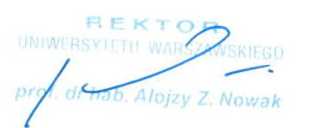 //Pieczęć i podpis Rektora.//